Отчёт о результатах самообследованиямуниципального общеобразовательного автономного учреждения города Бузулука  «Средняя общеобразовательная школа №8»за 2013-2014 учебный годОБЩАЯ ИНФОРМАЦИЯ О ШКОЛЕ Раздел 1. Период мониторинга
2013 - 2014 учебный год

Раздел 2. Локальный акт по осуществлению мониторинга качества образования 
Положение о мониторинге качества образования (ссылка)

Раздел 3. Показатели сбора информации Итоги регионального экзамена, ГИА и ЕГЭ Итоги Всероссийской олимпиады школьников Результаты контрольных срезов знаний учащихся Оценка уроков, посещенных администрацией школы Кадровый потенциал общеобразовательного учреждения Степень удовлетворенности родителей обучающихся качеством предоставляемых образовательных услуг Раздел 4. Промежутки времени, в которые осуществляется сбор информации Раздел 5. Результаты регионального экзамена ГИА и ЕГЭРезультаты  регионального экзаменаРезультаты  регионального экзаменаобучающихся 4 классов МОАУ "СОШ №8" (2013-2014 учебный год) Результаты ЕГЭ в 11 классе
Раздел 6. Результаты контрольных срезов знаний обучающихся в 2013-2014 учебном году. (ССЫЛКА)БАРЯЕВА Е.Ю\1\Результаты контрольных срезов знаний обучающихся в 2013-2014 учебном году..xlsxРаздел 7. Результаты участия обучающихсяМОАУ «СОШ №8»    за  2013-2014 уч. г. во Всероссийской олимпиаде школьниковРаздел 8.  Результаты участия обучающихся МОАУ «СОШ №8»  за  2013-2014 уч. г. в конкурсах  (ССЫЛКА)..\..\..\..\ДОСТИЖЕНИЯ\Достижения за 2013-2014\ТАБЛИЦЫ __Достижения за 2013-2014\Достижения за 2013-2014.docxРаздел 9. Кадровый состав учителей
Образовательный ценз педагогов*руководящие работники  включены в «учителя»
Раздел 10.  Посещение уроков администрацией за 2013-2014 учебный год  Выводы администрации школы по результатам посещенных уроков (ССЫЛКА)Раздел 11. Степень удовлетворенности родителей обучающихся качеством предоставляемых услуг.  Общие сведения об образовательном учрежденииОбщие сведения об образовательном учрежденииОбщие сведения об образовательном учреждении1.1.Полное наименование образовательного учреждения в соответствии с уставоммуниципальное общеобразовательное автономное учреждение города Бузулука «Средняя общеобразовательная школа №8»1.2.Адрес: юридический     461040, Оренбургская область, город Бузулук, улица Галактионова, дом 35              фактический461040, Оренбургская область, город Бузулук, улица Галактионова, дом 351.3.Телефон8 (35342) 4-48-44Факс8 (35342) 4-48-44e-mailbuzsekr8@mail.ru1.4.УставУстав Муниципального общеобразовательного автономного учреждения города Бузулука "Средняя общеобразовательная школа №8", утвержденный Приказом Управления образования администрации города Бузулука от 14.05.2013 года  № 01-10/249, зарегистрирован Межрайонной ИФНС России по Оренбургской области 30.05.2013 года1.5.УчредительФункции и полномочия Учредителя от имени муниципального образования город Бузулук Оренбургской области осуществляет Администрация города Бузулука в лице: Главы города Бузулука, Управления имущественных отношений, Управления образования администрации г. Бузулука1.6.Свидетельство о постановке на учет российской организации в налоговом органе по месту её нахожденияСвидетельство серии 56 № 003326801, выдано Межрайонной    инспекцией Федеральной налоговой службы №3 по Оренбургской области, ИНН/КПП  5603006795/5603010011.7.Свидетельство о внесении записи в Единый государственный реестр юридических лиц          Свидетельство серии 56 № 003305072 основной государственный регистрационный номер  1025600580103, за  государственным регистрационным номером  2115658496480, выдано 14.12.2011 года Межрайонной    инспекцией Федеральной налоговой службы №10 по Оренбургской области.1.8.Лицензия на право ведения образовательной деятельности   Серия 56Л01  № 0001379,  регистрационный  №977от 25.07.2012  года, выдана Министерством образования Оренбургской области1.9.Свидетельство о государственной аккредитации  регистрационный №778 от 07.11.2012 выдано Министерством образования Оренбургской областиСерия 56А01  № 0000252  Общая информация  об учащихся МОАУ "СОШ № 8" 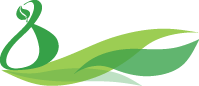 за 2013 - 14 учебный год                                                                      Общая информация  об учащихся МОАУ "СОШ № 8" за 2013 - 14 учебный год                                                                      Общая информация  об учащихся МОАУ "СОШ № 8" за 2013 - 14 учебный год                                                                      Общая информация  об учащихся МОАУ "СОШ № 8" за 2013 - 14 учебный год                                                                      1Всего обучающихся по спискуВсего обучающихся по списку10222.Средняя наполняемость классовСредняя наполняемость классов24,33.Численность детей, обучающихся в объединенных классах-комплектахЧисленность детей, обучающихся в объединенных классах-комплектах3.1 классы1 классы1043.1а253.1б273.1в                     273.1г                      253.2 классы2 классы1263.2а293.2б273.2в213.2г243.2д253.3 классы3 классы1043.3а243.3б293.3в283.3г233.4 классы4 классы1123.4а293.4б303.4в243.4г293.5 классы5 классы1183.5а193.5б283.5в263.5г203.5д253.6 классы6 классы1033.6а263.6б223.6в263.6г293.7 классы7 классы983.7а243.7б273.7в193.7г283.8 классы8 классы883.8а233.8б263.8в213.8г183.9 классы9 классы883.9а213.9б283.9в203.9г193.10 классы10 классы463.10а253.10т213.11 классы11 классы363.11а2211т144.Численность обучающихся, имеющих ограниченные возможности в здоровье, от общей численности обучающихся  Численность обучающихся, имеющих ограниченные возможности в здоровье, от общей численности обучающихся  -11 детей — инвалидов (0,8% от общей численности учащихся)5.Количество обучающихся на 1  точку  выхода в Интернет Количество обучающихся на 1  точку  выхода в Интернет 116.Наличие возможности использовать Интернет во внеучебное время Наличие возможности использовать Интернет во внеучебное время Да (100%)7.Количество часов в неделю, в течение которых школьники могут пользоваться Интернетом в условиях общеобразовательного учреждения (библиотека: пн-пт 9.00-16.00, сб 9.00-13.00, кабинеты информатики - пн-ср, пт 13.00-16.00).Количество часов в неделю, в течение которых школьники могут пользоваться Интернетом в условиях общеобразовательного учреждения (библиотека: пн-пт 9.00-16.00, сб 9.00-13.00, кабинеты информатики - пн-ср, пт 13.00-16.00).39 часов                                  4 классы                               4 классы                               4 классы                               4 классы17.09.2013Русский язык4 классыВходная контрольная работа18.09.2013Математика4 классыВходная контрольная работа16-21.12.2013Русский язык4 классыКонтрольная работа за 1 учебное полугодие16-21.12.2013Математика4 классыКонтрольная работа за 1 учебное полугодие25.02.2014Русский язык4 классыТекущая контрольная работа26.02.2014Математика4 классыТекущая контрольная работавторая половина марта 2014Русский язык4 классыПробный региональный экзаменвторая половина марта 2014Математика4 классыПробный региональный экзаменмай 2014Комплексная работа4 классыРегиональный экзамен                             5, 6 классы                             5, 6 классы                             5, 6 классы                             5, 6 классы25.09.2013Русский язык5, 6 классыВходная контрольная работа24.09.2013Математика5, 6 классыВходная контрольная работа16-21.12.2013Русский язык5, 6 классыКонтрольная работа за 1 учебное полугодие16-21.12.2013Математика5, 6 классыКонтрольная работа за 1 учебное полугодие19-23.05.2014Русский язык5, 6 классыКонтрольная работа за год19-23.05.2014Математика5, 6 классыКонтрольная работа за год                                 7, 8 классы                                 7, 8 классы                                 7, 8 классы                                 7, 8 классы25.09.2013Русский язык7, 8 классыВходная контрольная работа24.09.2013Математика7, 8 классыВходная контрольная работа16-21.12.2013Русский язык7, 8 классыКонтрольная работа за 1 учебное полугодие16-21.12.2013Математика7, 8 классыКонтрольная работа за 1 учебное полугодиевторая половина марта 2014Русский язык7, 8 классыПробный региональный экзаменвторая половина марта 2014Математика7, 8 классыПробный региональный экзаменмай 2014Русский язык7, 8 классыРегиональный экзаменмай 2014Математика7, 8 классыРегиональный экзамен                                    9 классы                                    9 классы                                    9 классы                                    9 классы17.09.2013Русский язык9 классыВходная контрольная работа18.09.2013Математика9 классыВходная контрольная работа16-21.12.2013Русский язык9 классыКонтрольная работа за 1 учебное полугодие16-21.12.2013Математика9 классыКонтрольная работа за 1 учебное полугодие25.02.2014Русский язык9 классыТекущая контрольная работа26.02.2014Математика9 классыТекущая контрольная работа17-21.02.2014Предметы по выбору ГИА9 классыТекущая контрольная работа                                         10 -11 классы                                         10 -11 классы                                         10 -11 классы                                         10 -11 классы10.09.2013Русский язык10 классВходная контрольная работа13.09.2013Математика10 классВходная контрольная работа11-16.11.2013Русский язык10 классТекущая контрольная работа11-16.09.2013Математика10 классТекущая контрольная работа18.12.2013Русский язык10 классКонтрольная работа за 1 учебное полугодие20.12.2013Математика10 классКонтрольная работа за 1 учебное полугодие10-15.03.2014Русский язык10 классКонтрольная работа10-15.03.2014Математика10 классКонтрольная работа13.05.2014Русский язык10 классКонтрольная работа за год16.05.2014Математика10 классКонтрольная работа за годОбщие сведенияОбщие сведенияОбщие сведенияОбщие сведенияОбщие сведенияРезультаты экзамена (указать кол-во обуч-ся, показавшихсоотвтствующий уровень)Результаты экзамена (указать кол-во обуч-ся, показавшихсоотвтствующий уровень)Результаты экзамена (указать кол-во обуч-ся, показавшихсоотвтствующий уровень)Результаты экзамена (указать кол-во обуч-ся, показавшихсоотвтствующий уровень)Процент выполненияПроцент выполненияПроцент выполненияПроцент выполненияПроцент выполненияФИО учителя, специальность по диплому, кв.кат.КлассОбщее кол-во обуч-сяКол-во обуч-ся, сдававших экзаменОбщее кол-во экспертов предметных комиссийкритический уровень                        0 - 23 б.допустимый уровень                     24 - 34 б.уровень выше среднего                        35 - 41 б.высокий уровень                             42 - 48 б.% критический уровень                        0 - 23 б.% допустимый уровень                     24 - 34 б.% уровень выше среднего                        35 - 41 б.% высокий уровень                             42 - 48 б.ПроверкаЧеглаковаН.В.,учитель начальных классов,высшее,1 к.4"А"29271045180,014,818,566,7100Соколова Л.Г.,учитель начальных классов,среднее-специальное,1 к.4 "Б"30291008210,00,027,672,4100БарышеваН.А., учитель начальных классов, высшее, 1 к.4 "В"2321108940,038,142,919,0100Мишонина Е.В., учитель, среднее-специальное,б/к,молодой специалист4 "Г"29271181353,729,648,118,5961203548Итого (всех вместе):Итого (всех вместе):11110412035481,019,233,746,299Результаты  регионального экзамена по математикеРезультаты  регионального экзамена по математикеРезультаты  регионального экзамена по математикеРезультаты  регионального экзамена по математикеРезультаты  регионального экзамена по математикеРезультаты  регионального экзамена по математикеРезультаты  регионального экзамена по математикеРезультаты  регионального экзамена по математикеРезультаты  регионального экзамена по математикеРезультаты  регионального экзамена по математикеРезультаты  регионального экзамена по математикеРезультаты  регионального экзамена по математикеобучающихся 7-х классов  МОАУ "СОШ №8" обучающихся 7-х классов  МОАУ "СОШ №8" обучающихся 7-х классов  МОАУ "СОШ №8" обучающихся 7-х классов  МОАУ "СОШ №8" обучающихся 7-х классов  МОАУ "СОШ №8" обучающихся 7-х классов  МОАУ "СОШ №8" обучающихся 7-х классов  МОАУ "СОШ №8" обучающихся 7-х классов  МОАУ "СОШ №8" обучающихся 7-х классов  МОАУ "СОШ №8" обучающихся 7-х классов  МОАУ "СОШ №8" обучающихся 7-х классов  МОАУ "СОШ №8" обучающихся 7-х классов  МОАУ "СОШ №8" (2013-2014 учебный год)(2013-2014 учебный год)(2013-2014 учебный год)(2013-2014 учебный год)(2013-2014 учебный год)(2013-2014 учебный год)(2013-2014 учебный год)(2013-2014 учебный год)(2013-2014 учебный год)(2013-2014 учебный год)(2013-2014 учебный год)(2013-2014 учебный год)Название ООКласс, литераКол-во обуч-ся по спискуКол-во обуч-ся, сдававших экзаменКоличество обуч-ся, получивших соответствующую отметкуКоличество обуч-ся, получивших соответствующую отметкуКоличество обуч-ся, получивших соответствующую отметкуКоличество обуч-ся, получивших соответствующую отметкуПоказатель %           "2"Показатель %                 "4" и "5"ФИО учителя, специальность по диплому, образование,  кв.кат.Название ООКласс, литераКол-во обуч-ся по спискуКол-во обуч-ся, сдававших экзамен"2""3""4""5"Показатель %           "2"Показатель %                 "4" и "5"ФИО учителя, специальность по диплому, образование,  кв.кат.МОАУ"СОШ №8"7 "А"2424498316,745,8Гуменская В.А., математика, ВП, 1КМОАУ"СОШ №8"7 "Б"27265126319,234,6Левченко Н.В., математика, ВП, 1КМОАУ"СОШ №8"7 "В"19196121031,65,3Мишенко О.А., математика, ВП, 1КМОАУ"СОШ №8"7 "Г"2828291077,160,7Матыцина Н.С., математика, ВП, 1КИтого:98971742251317,539,2Результаты  регионального экзамена по русскому языкуРезультаты  регионального экзамена по русскому языкуРезультаты  регионального экзамена по русскому языкуРезультаты  регионального экзамена по русскому языкуРезультаты  регионального экзамена по русскому языкуРезультаты  регионального экзамена по русскому языкуРезультаты  регионального экзамена по русскому языкуРезультаты  регионального экзамена по русскому языкуРезультаты  регионального экзамена по русскому языкуРезультаты  регионального экзамена по русскому языкуРезультаты  регионального экзамена по русскому языкуРезультаты  регионального экзамена по русскому языкуобучающихся 7-х классов  МОАУ "СОШ №8"обучающихся 7-х классов  МОАУ "СОШ №8"обучающихся 7-х классов  МОАУ "СОШ №8"обучающихся 7-х классов  МОАУ "СОШ №8"обучающихся 7-х классов  МОАУ "СОШ №8"обучающихся 7-х классов  МОАУ "СОШ №8"обучающихся 7-х классов  МОАУ "СОШ №8"обучающихся 7-х классов  МОАУ "СОШ №8"обучающихся 7-х классов  МОАУ "СОШ №8"обучающихся 7-х классов  МОАУ "СОШ №8"обучающихся 7-х классов  МОАУ "СОШ №8"обучающихся 7-х классов  МОАУ "СОШ №8"(2013-2014 учебный год)(2013-2014 учебный год)(2013-2014 учебный год)(2013-2014 учебный год)(2013-2014 учебный год)(2013-2014 учебный год)(2013-2014 учебный год)(2013-2014 учебный год)(2013-2014 учебный год)(2013-2014 учебный год)(2013-2014 учебный год)(2013-2014 учебный год)№ ООНазвание ООКласс, литераКол-во обуч-ся по спискуКол-во обуч-ся, сдававших экзаменКоличество обуч-ся, получивших соответствующую отметкуКоличество обуч-ся, получивших соответствующую отметкуКоличество обуч-ся, получивших соответствующую отметкуКоличество обуч-ся, получивших соответствующую отметкуПоказатель %           "2"Показатель %                 "4" и "5"ФИО учителя, специальность по диплому, образование,  кв.кат.№ ООНазвание ООКласс, литераКол-во обуч-ся по спискуКол-во обуч-ся, сдававших экзамен"2""3""4""5"Показатель %           "2"Показатель %                 "4" и "5"ФИО учителя, специальность по диплому, образование,  кв.кат.МОАУ"СОШ №8"7 "А"24240111210,054,2Блохина Т.В., русский язык и литература, ВП, ВКМОАУ"СОШ №8"7 "Б"27260111320,057,7Ахтямова З.Д., филология, ВП, 1КМОАУ"СОШ №8"7 "В"1919116205,310,5Сысоева Е.В., филология, ВП, 1КМОАУ"СОШ №8"7 "Г"28281111243,657,1Блохина Т.В., русский язык и литература, ВП, ВКИтого:98972493972,147,4Результаты  регионального экзамена по русскому языкуРезультаты  регионального экзамена по русскому языкуРезультаты  регионального экзамена по русскому языкуРезультаты  регионального экзамена по русскому языкуРезультаты  регионального экзамена по русскому языкуРезультаты  регионального экзамена по русскому языкуРезультаты  регионального экзамена по русскому языкуРезультаты  регионального экзамена по русскому языкуРезультаты  регионального экзамена по русскому языкуРезультаты  регионального экзамена по русскому языкуРезультаты  регионального экзамена по русскому языкуРезультаты  регионального экзамена по русскому языкуобучающихся 8-х классов  МОАУ "СОШ №8"обучающихся 8-х классов  МОАУ "СОШ №8"обучающихся 8-х классов  МОАУ "СОШ №8"обучающихся 8-х классов  МОАУ "СОШ №8"обучающихся 8-х классов  МОАУ "СОШ №8"обучающихся 8-х классов  МОАУ "СОШ №8"обучающихся 8-х классов  МОАУ "СОШ №8"обучающихся 8-х классов  МОАУ "СОШ №8"обучающихся 8-х классов  МОАУ "СОШ №8"обучающихся 8-х классов  МОАУ "СОШ №8"обучающихся 8-х классов  МОАУ "СОШ №8"обучающихся 8-х классов  МОАУ "СОШ №8"(2013-2014 учебный год)(2013-2014 учебный год)(2013-2014 учебный год)(2013-2014 учебный год)(2013-2014 учебный год)(2013-2014 учебный год)(2013-2014 учебный год)(2013-2014 учебный год)(2013-2014 учебный год)(2013-2014 учебный год)(2013-2014 учебный год)(2013-2014 учебный год)№ ООНазвание ООКласс, литераКол-во обуч-ся по спискуКол-во обуч-сясдававших экзаменКоличество обуч-ся, получивших соответствующую отметкуКоличество обуч-ся, получивших соответствующую отметкуКоличество обуч-ся, получивших соответствующую отметкуКоличество обуч-ся, получивших соответствующую отметкуПоказатель %           "2"Показатель %                 "4" и "5"ФИО учителя, специальность по диплому, образование,  кв.кат.№ ООНазвание ООКласс, литераКол-во обуч-ся по спискуКол-во обуч-сясдававших экзамен"2""3""4""5"Показатель %           "2"Показатель %                 "4" и "5"ФИО учителя, специальность по диплому, образование,  кв.кат.МОАУ "СОШ №8"8 "А"2323081050,065,2Назаркина С.В., филология, ВП, 1КМОАУ "СОШ №8"8 "Б"26260111140,057,7Сысоева Е.В., филология, ВП, 1КМОАУ "СОШ №8"8 "В"2121011910,047,6Ахтямова З.Д., филология, ВП, 1КМОАУ "СОШ №8"8 "Г"1818012600,033,3Данилова И.В., русский язык и литература, ВП, БКИтого:888804236100,052,3ВСЕГО4868230371518Результаты  регионального экзамена по математикеРезультаты  регионального экзамена по математикеРезультаты  регионального экзамена по математикеРезультаты  регионального экзамена по математикеРезультаты  регионального экзамена по математикеРезультаты  регионального экзамена по математикеРезультаты  регионального экзамена по математикеРезультаты  регионального экзамена по математикеРезультаты  регионального экзамена по математикеРезультаты  регионального экзамена по математикеРезультаты  регионального экзамена по математикеРезультаты  регионального экзамена по математикеобучающихся 8-х классов МОАУ "СОШ №8"обучающихся 8-х классов МОАУ "СОШ №8"обучающихся 8-х классов МОАУ "СОШ №8"обучающихся 8-х классов МОАУ "СОШ №8"обучающихся 8-х классов МОАУ "СОШ №8"обучающихся 8-х классов МОАУ "СОШ №8"обучающихся 8-х классов МОАУ "СОШ №8"обучающихся 8-х классов МОАУ "СОШ №8"обучающихся 8-х классов МОАУ "СОШ №8"обучающихся 8-х классов МОАУ "СОШ №8"обучающихся 8-х классов МОАУ "СОШ №8"обучающихся 8-х классов МОАУ "СОШ №8"(2013-2014 учебный год)(2013-2014 учебный год)(2013-2014 учебный год)(2013-2014 учебный год)(2013-2014 учебный год)(2013-2014 учебный год)(2013-2014 учебный год)(2013-2014 учебный год)(2013-2014 учебный год)(2013-2014 учебный год)(2013-2014 учебный год)(2013-2014 учебный год)№ ООНазвание ООКласс, литераКол-во обуч-ся по спискуКол-во обуч-ся, сдававших экзаменКоличество обуч-ся, получивших соответствующую отметкуКоличество обуч-ся, получивших соответствующую отметкуКоличество обуч-ся, получивших соответствующую отметкуКоличество обуч-ся, получивших соответствующую отметкуПоказатель %           "2"Показатель %                 "4" и "5"ФИО учителя, специальность по диплому, образование,  кв.кат.№ ООНазвание ООКласс, литераКол-во обуч-ся по спискуКол-во обуч-ся, сдававших экзамен"2""3""4""5"Показатель %           "2"Показатель %                 "4" и "5"ФИО учителя, специальность по диплому, образование,  кв.кат.МОАУ "СОШ №8"8 "А"23235124221,726,1Дроздюк Г.П., математика, ВП, ВКМОАУ "СОШ №8"8 "Б"262629877,757,7Панова Н.Б., математика, ВП, 1КМОАУ "СОШ №8"8 "В"2121696028,628,6Мищенко О.А., математика, ВП, 1КМОАУ "СОШ №8"8 "Г"1818792038,911,1Мищенко О.А., математика, ВП, 1КИтого:8888203920922,733,0Результаты ГИА в 9 классах
Результаты  основного государственного экзамена по русскому языку Результаты ГИА в 9 классах
Результаты  основного государственного экзамена по русскому языку Результаты ГИА в 9 классах
Результаты  основного государственного экзамена по русскому языку Результаты ГИА в 9 классах
Результаты  основного государственного экзамена по русскому языку Результаты ГИА в 9 классах
Результаты  основного государственного экзамена по русскому языку Результаты ГИА в 9 классах
Результаты  основного государственного экзамена по русскому языку Результаты ГИА в 9 классах
Результаты  основного государственного экзамена по русскому языку Результаты ГИА в 9 классах
Результаты  основного государственного экзамена по русскому языку Результаты ГИА в 9 классах
Результаты  основного государственного экзамена по русскому языку Результаты ГИА в 9 классах
Результаты  основного государственного экзамена по русскому языку Результаты ГИА в 9 классах
Результаты  основного государственного экзамена по русскому языку Результаты ГИА в 9 классах
Результаты  основного государственного экзамена по русскому языку обучающихся 9-х классов МОАУ "СОШ №8"обучающихся 9-х классов МОАУ "СОШ №8"обучающихся 9-х классов МОАУ "СОШ №8"обучающихся 9-х классов МОАУ "СОШ №8"обучающихся 9-х классов МОАУ "СОШ №8"обучающихся 9-х классов МОАУ "СОШ №8"обучающихся 9-х классов МОАУ "СОШ №8"обучающихся 9-х классов МОАУ "СОШ №8"обучающихся 9-х классов МОАУ "СОШ №8"обучающихся 9-х классов МОАУ "СОШ №8"обучающихся 9-х классов МОАУ "СОШ №8"обучающихся 9-х классов МОАУ "СОШ №8"(2013-2014 учебный год)(2013-2014 учебный год)(2013-2014 учебный год)(2013-2014 учебный год)(2013-2014 учебный год)(2013-2014 учебный год)(2013-2014 учебный год)(2013-2014 учебный год)(2013-2014 учебный год)(2013-2014 учебный год)(2013-2014 учебный год)(2013-2014 учебный год)№ ООНазвание ООКласс, литераКол-во обуч-ся по спискуКол-во обуч-ся, сдававших экзаменКоличество обуч-ся, получивших соответствующую отметкуКоличество обуч-ся, получивших соответствующую отметкуКоличество обуч-ся, получивших соответствующую отметкуКоличество обуч-ся, получивших соответствующую отметкуПоказатель %           "2"Показатель %                 "4" и "5"ФИО учителя, специальность по диплому, образование,  кв.кат.№ ООНазвание ООКласс, литераКол-во обуч-ся по спискуКол-во обуч-ся, сдававших экзамен"2""3""4""5"Показатель %           "2"Показатель %                 "4" и "5"ФИО учителя, специальность по диплому, образование,  кв.кат.МОАУ "СОШ №8"9"А"2121071130,067,0Баряева Е.Ю., филология, ВП, БК9"Б"28280413110,089,0Блохина Т.В., русский язык и литература, ВП, ВК9 "В"2020091010,055,0Ахтямова З.Д., филология, ВП, 1К9"Г"1919031150,084,0Назаркина С.В., филология, ВП, 1КИтого:888802345200,074,0Результаты  основного государственного экзамена по математикеРезультаты  основного государственного экзамена по математикеРезультаты  основного государственного экзамена по математикеРезультаты  основного государственного экзамена по математикеРезультаты  основного государственного экзамена по математикеРезультаты  основного государственного экзамена по математикеРезультаты  основного государственного экзамена по математикеРезультаты  основного государственного экзамена по математикеРезультаты  основного государственного экзамена по математикеРезультаты  основного государственного экзамена по математикеРезультаты  основного государственного экзамена по математикеРезультаты  основного государственного экзамена по математикеобучающихся 9-х классов МОАУ "СОШ №8"обучающихся 9-х классов МОАУ "СОШ №8"обучающихся 9-х классов МОАУ "СОШ №8"обучающихся 9-х классов МОАУ "СОШ №8"обучающихся 9-х классов МОАУ "СОШ №8"обучающихся 9-х классов МОАУ "СОШ №8"обучающихся 9-х классов МОАУ "СОШ №8"обучающихся 9-х классов МОАУ "СОШ №8"обучающихся 9-х классов МОАУ "СОШ №8"обучающихся 9-х классов МОАУ "СОШ №8"обучающихся 9-х классов МОАУ "СОШ №8"обучающихся 9-х классов МОАУ "СОШ №8"(2013-2014 учебный год)(2013-2014 учебный год)(2013-2014 учебный год)(2013-2014 учебный год)(2013-2014 учебный год)(2013-2014 учебный год)(2013-2014 учебный год)(2013-2014 учебный год)(2013-2014 учебный год)(2013-2014 учебный год)(2013-2014 учебный год)(2013-2014 учебный год)№ ООНазвание ООКласс, литераКол-во обуч-ся по спискуКол-во обуч-ся, сдававших экзаменКоличество обуч-ся, получивших соответствующую отметкуКоличество обуч-ся, получивших соответствующую отметкуКоличество обуч-ся, получивших соответствующую отметкуКоличество обуч-ся, получивших соответствующую отметкуПоказатель %           "2"Показатель %                 "4" и "5"ФИО учителя, специальность по диплому, образование,  кв.кат.№ ООНазвание ООКласс, литераКол-во обуч-ся по спискуКол-во обуч-ся, сдававших экзамен"2""3""4""5"Показатель %           "2"Показатель %                 "4" и "5"ФИО учителя, специальность по диплому, образование,  кв.кат.МОАУ "СОШ №8"9"А"2121061500,071,4Фадеева С.В., математика, ВП, 1К9"Б"2828061660,078,6Левченко Н.В., математика, ВП, 1К9 "В"2020014600,030,0Левченко Н.В., математика, ВП, 1К9"Г"191907930,047,4Фадеева С.В., математика, ВП, 1КИтого:88880334690,062,5ПредметК-во сдававшихК-во сдававшихК-во сдававшихСредний баллпо школеСредний баллпо школеСредний баллпо школеСредний баллпо городуСредний баллпо городуСредний баллпо городуПредмет201220132014201220132014201220132014Математика35303653,451,555,16↑51,749,553,8Русский язык3530367273,774,91↑68,471,472История России9365953,36362,565,366,3Физика1481149,158,657,9 ↑46,258,654,1Биология3935867,366,7↑63,664,866,1ИВТ928736972,3↑72,971,265,5Литература121597887↑68,866,970,8Химия4836479,2565,3↑62,373,759Обществознание181021637064,762,870,467,6Английский язык3-269-63,563,4-71,3№Название КонкурсаУровеньместоДокументФИО ребенкаКлассФИО руководителяГородской конкурс «Информашка – 2013»городскойуч.дипломТурыгина Дарья, Григорьев Андрей,Буренин АндрейПопов  Илья5 "Б"5 "Б"5 "Б"7 "Б"Тучкова Л.Н.Межколледжная предметная Олимпиада в ГБОУ СПО «Бузулукский медицинский колледж»городскойуч.благодарственное письмоМОАУ «СОШ №8»Межколледжная предметная Олимпиада по химии  ГБОУ СПО «Бузулукский медицинский колледж»городской3грамотаКазачкова Алёна10 «А»Мазаева Н.Н.Городская предметная Олимпиада в БГТИ ОГУгородской2грамотаПавлов Сергей8«А»Аксанова В.Н.Городская олимпиада учащихся 4 классовгородской1грамотаФахрутдинова Дарья4 «А»Чеглакова Н.В.Городская предметная олимпиада по немецкому языкугородской1грамотаДрачев Дмитрий11«А»Аксанова В.Н.Городская предметная олимпиада по физикегородской1грамотаЗигануров Дмитрий8«А»Бородина Н.Г.Городская предметная олимпиада по обществознаниюгородскойпризерграмотаСъянов Кирилл9«Б»Морозов Н.ЛГородская предметная олимпиада по математикегородской1грамотаСорокин Евгений7 «Г»Матыцина Н.С.Городская предметная олимпиада по математикегородскойпризерграмотаВасюков Михаил7 «Г»Матыцина Н.С.Городская предметная олимпиада по историигородскойпризерграмотаМоскалев Георгий9«Б»Морозов Н.ЛГородская предметная олимпиада по историигородскойпризерграмотаЖмурин Константин8«В»Фёдорова Л.ИГородская предметная олимпиада по историигородскойпризерграмотаПетров Илья7 «Б»Морозов Н.ЛГородская предметная олимпиада по историигородскойпризерграмотаГаврилов Алексей7 «Г»Морозов Н.ЛГородская предметная олимпиада по биологиигородской1грамотаРаудин Андрей7«Б»Петрова Т.В.Городская предметная олимпиада по биологиигородскойпризерграмотаУнщиков Кирилл8 «Б»Петрова Т.В.Городская предметная олимпиада по географиигородскойпризерграмотаСорокин Евгений7«Г»Калашникова И.П.Городская предметная олимпиада по экологиигородской1грамотаГуляева Екатерина9 «Б»Мазаева Н.Н.Городская предметная олимпиада по литературегородскойпризерграмотаАравицкая Анастасия8«Б»Сысоева Е.В.Городская предметная олимпиада по литературегородскойпризерграмотаФролова Елизавета9«Б»Блохина Т.В.Городская предметная олимпиада по правугородскойпризерграмотаЗалюбовский Павел9«Б»Морозов Н.ЛГородская предметная олимпиада по технологиигородскойпризерграмотаКуркина Александра8«Б»Николаева Т.А.Городская предметная олимпиада по технологиигородскойпризерграмотаВанина Анастасия7«Б»Николаева Т.А.Городская предметная олимпиада по технологиигородскойпризерграмотаКабаргина Алина8«А»Николаева Т.А.Городская предметная олимпиада по технологиигородскойпризерграмотаСтепанищев Степан7«А»Рахимжанов М.М.Городская предметная олимпиада по технологиигородскойпризерграмотаРаудин Андрей7 «Б»Рахимжанов М.М.Городская предметная олимпиада по технологиигородскойпризерграмотаДмитриев Евгений8«А»Рахимжанов М.М.Городская предметная олимпиада по русскому языкугородской1грамотаВасилишина Полина11«А»Блохина Т.В.Городская предметная олимпиада по физической культурегородской1грамотаПопова Кристина10«А»Сухарева Г.П.Городская предметная олимпиада по физической культурегородскойпризерграмотаШлыков Дмитрий9«А»Сухарева Г.П.Городская предметная олимпиада по физической культурегородской1грамотаДрачев Дмитрий11«А»Сухарева Г.П.Городская предметная олимпиада по физической культурегородскойпризерграмотаСуконная Кристина7«А»Сухарева Г.П.Региональный этап Всероссийской  олимпиады школьников по экологиирегиональныйуч.Гуляева Екатерина9 «Б»Мазаева Н.Н.Региональный этап Всероссийской  олимпиады школьниковпо физической культуререгиональныйуч.Попова Кристина10«А»Сухарева Г.П.Региональный этап Всероссийской  олимпиады школьниковпо литературерегиональныйуч.Фролова Елизавета9«Б»Блохина Т.В.Региональный этап Всероссийской  олимпиады школьников по русскому языкурегиональныйуч.Василишина Полина11«А»Блохина Т.В.Региональный этап Всероссийской  олимпиады школьников по историирегиональныйуч.Москалев Георгий9«Б»Морозов Н.ЛI тур Всероссийской олимпиады школьниковпо математике  "Физтех-2014"Московский Физико-технический институт (государственный университет)всероссийский3дипломБарабаншикова Наталья11 «Т»Дроздюк Г.П.Центр поддержки талантливой молодёжи «Всероссийские предметные олимпиады для младших школьников»всероссийскийуч.Организатор400 человекЯковлева В.АЦентр поддержки талантливой молодёжи «Всероссийские предметные олимпиады для младших школьников»всероссийскийуч.22 чел1 «А»Кирилина Т.И.Центр поддержки талантливой молодёжи «Всероссийские предметные олимпиады для младших школьников»всероссийскийуч.43 чел1 «Б»Виноградова И.ПЦентр поддержки талантливой молодёжи «Всероссийские предметные олимпиады для младших школьников»всероссийскийуч.23 чел1 «В»Яковлева В.А.Центр поддержки талантливой молодёжи «Всероссийские предметные олимпиады для младших школьников»всероссийскийуч.34 чел1 «Г»Сарычева С.Г.Центр поддержки талантливой молодёжи «Всероссийские предметные олимпиады для младших школьников»всероссийскийуч.12 чел2 «А»Гольцова Н.Н.Центр поддержки талантливой молодёжи «Всероссийские предметные олимпиады для младших школьников»всероссийскийуч.29 чел2 «Б»Ермолаева Г.В.Центр поддержки талантливой молодёжи «Всероссийские предметные олимпиады для младших школьников»всероссийскийуч.11 чел2 «В»Пашкова Л.Н.Центр поддержки талантливой молодёжи «Всероссийские предметные олимпиады для младших школьников»всероссийскийуч.33 чел2 «Г»Цибаева Л.Ю.Центр поддержки талантливой молодёжи «Всероссийские предметные олимпиады для младших школьников»всероссийскийуч.27 чел2 «Д»Калугина Н.В.Синельникова О.А.Центр поддержки талантливой молодёжи «Всероссийские предметные олимпиады для младших школьников»всероссийскийуч.29 чел3 «А»Королёва Т.И.Центр поддержки талантливой молодёжи «Всероссийские предметные олимпиады для младших школьников»всероссийскийуч.20 чел3 «Б»Ильясова Г.М.Центр поддержки талантливой молодёжи «Всероссийские предметные олимпиады для младших школьников»всероссийскийуч.25 чел3 «В»Побежимова О.Е.Центр поддержки талантливой молодёжи «Всероссийские предметные олимпиады для младших школьников»всероссийскийуч.6 чел3 «Г»Ильина Л.И.Центр поддержки талантливой молодёжи «Всероссийские предметные олимпиады для младших школьников»всероссийскийуч.4 чел4 «А»Чеглакова Н.В.Центр поддержки талантливой молодёжи «Всероссийские предметные олимпиады для младших школьников»всероссийскийуч.20 чел4 «Б»Соколова Л.Г.Центр поддержки талантливой молодёжи «Всероссийские предметные олимпиады для младших школьников»всероссийскийуч.49 чел4 «В»Барышева Н.А.Центр поддержки талантливой молодёжи «Всероссийские предметные олимпиады для младших школьников»всероссийскийуч.12 чел4 «Г»Мишонина Е.В.IVВсероссийская дистанционная олимпиада «Летописец» по географииТема: «Водоёмы России»,всероссийский2дипломАбрамова Ксения6 «А»Калашникова И.П.IVВсероссийская дистанционная олимпиада «Летописец» по географииТема: «Водоёмы России»,всероссийский3дипломЖмурин Константин8 «В»Калашникова И.П.IVВсероссийская дистанционная олимпиада «Летописец» по географииТема: «Водоёмы России»,всероссийский2дипломПавлов Сергей9 «А»Калашникова И.П.IVВсероссийская дистанционная олимпиада «Летописец» по географииТема: «Водоёмы России»,всероссийский3дипломМихеева Юлия9«А»Калашникова И.П.IVВсероссийская дистанционная олимпиада «Летописец» по географииТема: «Водоёмы России»,всероссийскийуч.свидетельствоСемакин Максим9«А»Калашникова И.П.IVВсероссийская дистанционная олимпиада «Летописец» по географииТема: «Водоёмы России»,всероссийский3дипломФролова Елизавета9 «Б»Калашникова И.П.IVВсероссийская дистанционная олимпиада «Летописец» по географииТема: «Водоёмы России»,всероссийский3дипломГуляева Екатерина9 «Б»Калашникова И.П.IVВсероссийская дистанционная олимпиада «Летописец» по географииТема: «Водоёмы России»,всероссийский2дипломПетрова Татьяна6 «А»Калашникова И.П.IVВсероссийская дистанционная олимпиада «Летописец» по географииТема: «Водоёмы России»,всероссийский3дипломЖуравлёва Евгения6 «А»Калашникова И.П.IVВсероссийская дистанционная олимпиада «Летописец» по географииТема: «Водоёмы России»,всероссийский3дипломМалюта Михаил6 «А»Калашникова И.П.IVВсероссийская дистанционная олимпиада «Летописец» по географииТема: «Водоёмы России»,всероссийскийуч.свидетельствоКубышева Виктория6 «А»Калашникова И.П.IVВсероссийская дистанционная олимпиада «Летописец» по географииТема: «Водоёмы России»,всероссийский3дипломИгнатьева Оксана6 «В»Калашникова И.П.IVВсероссийская дистанционная олимпиада «Летописец» по географииТема: «Водоёмы России»,всероссийский3дипломНестеров Станислав6 «В»Калашникова И.П.IVВсероссийская дистанционная олимпиада «Летописец» по географииТема: «Водоёмы России»,всероссийский3дипломМостовых Полина6 «В»Калашникова И.П.IVВсероссийская дистанционная олимпиада «Летописец» по зарубежной географииТема: «США»всероссийский2дипломКлитенчук Игорь10 «А»Калашникова И.ПIVВсероссийская дистанционная олимпиада «Летописец» по зарубежной географииТема: «США»всероссийский2дипломМатушкина Елизавета10 «А»Калашникова И.ПIVВсероссийская дистанционная олимпиада «Летописец» по зарубежной географииТема: «США»всероссийский2дипломПопов Сергей10 «А»Калашникова И.ПIVВсероссийская дистанционная олимпиада «Летописец» по зарубежной географииТема: «США»всероссийский2дипломКабанова Елизавета10 «А»Калашникова И.ПIVВсероссийская дистанционная олимпиада «Летописец» по зарубежной географииТема: «США»всероссийский1дипломКазачкова Алёна10 «А»Калашникова И.ПУчебный  годКадровыйсоставКадровыйсоставОбразованиеучителейОбразованиеучителейОбразованиеучителейВсего педагогическихработниковК-во учителейВПВНСП2011-20126056421112012-20136158441132013-2014615845112Учебный годКатегории педагогических работниковКол-воВIII/СБК2011-2012Учителя 561039432011-2012Воспитатели -----2011-2012Старшая вожатая 1---12011-2012Педагог-психолог1-1--2011-2012Социальный педагог1-1--2012-2013Учителя 581236462012-2013Старшая вожатая 1---12012-2013Педагог-психолог1-1--2012-2013Социальный педагог1-1--2013-2014Учителя 581140342013-2014Старшая вожатая 1---12013-2014Педагог-психолог1-1--2013-2014Социальный педагог1-1--Информация о качестве образованияИнформация о качестве образованияИнформация о качестве образованияИнформация о качестве образованияИнформация о качестве образованияИнформация о качестве образованияАнкета для родителей "Выявление степени удовлетворенности качеством образовательных услуг"Анкета для родителей "Выявление степени удовлетворенности качеством образовательных услуг"Анкета для родителей "Выявление степени удовлетворенности качеством образовательных услуг"Анкета для родителей "Выявление степени удовлетворенности качеством образовательных услуг"Анкета для родителей "Выявление степени удовлетворенности качеством образовательных услуг"Анкета для родителей "Выявление степени удовлетворенности качеством образовательных услуг"Цель: определить  степень удовлетворенности различными сторонами жизни образовательного учреждения Цель: определить  степень удовлетворенности различными сторонами жизни образовательного учреждения Цель: определить  степень удовлетворенности различными сторонами жизни образовательного учреждения Цель: определить  степень удовлетворенности различными сторонами жизни образовательного учреждения Цель: определить  степень удовлетворенности различными сторонами жизни образовательного учреждения Цель: определить  степень удовлетворенности различными сторонами жизни образовательного учреждения Принимало участие 504 родителя 1-х, 4-х, 5-х, 9-х, 10, 11 классовПринимало участие 504 родителя 1-х, 4-х, 5-х, 9-х, 10, 11 классовПринимало участие 504 родителя 1-х, 4-х, 5-х, 9-х, 10, 11 классовПринимало участие 504 родителя 1-х, 4-х, 5-х, 9-х, 10, 11 классовПринимало участие 504 родителя 1-х, 4-х, 5-х, 9-х, 10, 11 классовПринимало участие 504 родителя 1-х, 4-х, 5-х, 9-х, 10, 11 классовВыводы: качество предоставляемых услуг удовлетворительноеответы количествоответы количествоответы количествоответы количествоответы количествоВопросы анкеты5 баллов4 балла3 балла2 балла1 балл1. Удовлетворенность ОУ в целом, ее статусом и условиями учебы.4286412002. Безопасность учебной деятельности для здоровья детей.451494003. Организация образовательного процесса, уровень материально-технической оснащенности.4127814004. Профессионализм педагогического коллектива.456435005. Качество образования, обеспечиваемого ОУ.459414006. Система оценивания знаний и умений (регулярность, точность, объективность).4076136007. Социально-психологический климат в ОУ, комфортность образовательной среды.4523715008. Создание условий для развития и самовыражения детей, раскрытия их интеллектуального и творческого потенциала.444519009. Степень реализации индивидуального подхода, учет индивидуальных особенностей и возможностей ваших детей.40972230010. Социально-психологический климат в классе, где учится ваш ребенок.46816200011. Приходилось ли вам в этом учебном году обращаться к администрации ОУ с предложениями, пожеланиями, просьбами? Если да, то оцените степень удовлетворенности решением ваших проблем.166200В результате анализа проведенной анкеты выявлено, что 79 % родителей полностью удовлетворены качеством предоставляемых образовательных услуг;  9,3%  - в основном удовлетворены; 2,5% родителей  - средний уровень удовлетворенности.В результате анализа проведенной анкеты выявлено, что 79 % родителей полностью удовлетворены качеством предоставляемых образовательных услуг;  9,3%  - в основном удовлетворены; 2,5% родителей  - средний уровень удовлетворенности.В результате анализа проведенной анкеты выявлено, что 79 % родителей полностью удовлетворены качеством предоставляемых образовательных услуг;  9,3%  - в основном удовлетворены; 2,5% родителей  - средний уровень удовлетворенности.В результате анализа проведенной анкеты выявлено, что 79 % родителей полностью удовлетворены качеством предоставляемых образовательных услуг;  9,3%  - в основном удовлетворены; 2,5% родителей  - средний уровень удовлетворенности.В результате анализа проведенной анкеты выявлено, что 79 % родителей полностью удовлетворены качеством предоставляемых образовательных услуг;  9,3%  - в основном удовлетворены; 2,5% родителей  - средний уровень удовлетворенности.В результате анализа проведенной анкеты выявлено, что 79 % родителей полностью удовлетворены качеством предоставляемых образовательных услуг;  9,3%  - в основном удовлетворены; 2,5% родителей  - средний уровень удовлетворенности.5 баллов – полностью удовлетворен, оценка самая высокая, однозначно положительная;4 балла – в основном удовлетворен, оценка больше положительная, нежели отрицательная;3 балла – средний уровень удовлетворенности;2 балла – практически не удовлетворен;1 балл – полностью не удовлетворен, оценка самая низкая, однозначно отрицательная.